RG PROACTIVE MILEVSKO 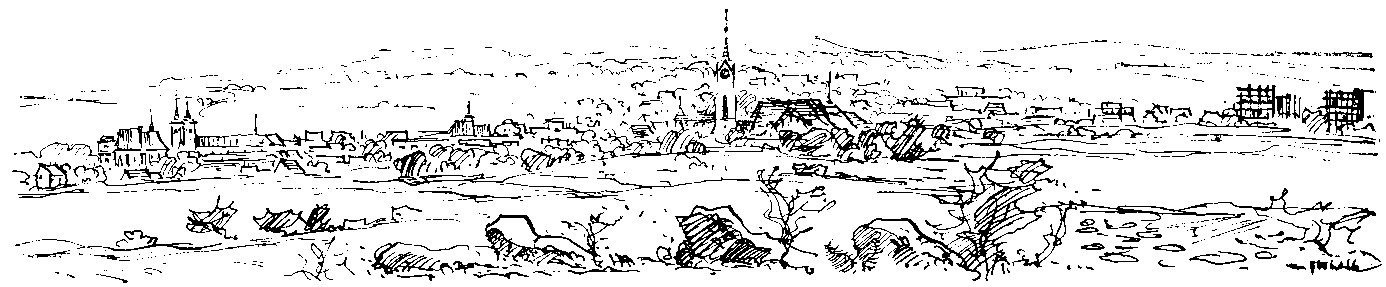  Vás co nejsrdečněji zve na 28. ročník mezinárodního závoduv moderní gymnasticeMilevský pohár               MILEVSKO CUP                                  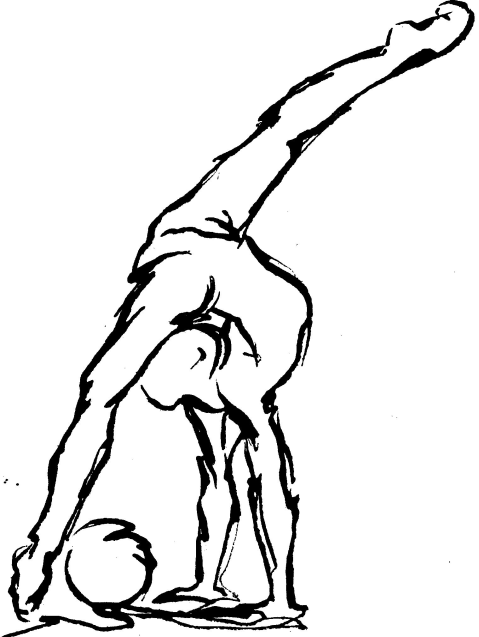                                                Sportovní hala v Milevsku                                                                            	       Sobota 9.3.2019                                                  začátek v 8:25 hodin                                         slavnostní zahájení ve 12:00 hodinStartují závodnice z Chorvatska, Polska, Rakouska a České republiky                                      Závod se koná za podpory města Milevska a                 Jihočeského kraje.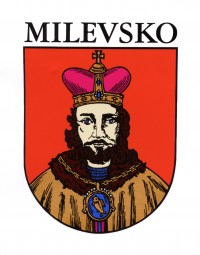 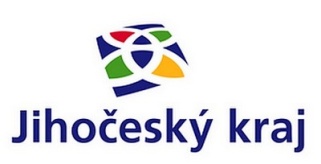 